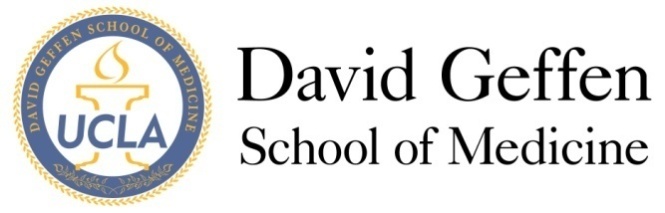 Medical Student Council August 13, 2013 @7:00p
AGENDAMSC Meeting - Welcome and QuorumApproval of the MinutesOfficer Reports Sub/committee Reports (None Active)Issues from the Student BodyNew BusinessITEM A. Discussion & Vote: revised Constitution & BylawsITEM B. Discussion & Vote: revised MSC position descriptionsITEM C. Discussion & Vote: revised Budget Committee constitution + formITEM D. Discussion: FEC Town Forum re: MS3 Grading Changes (see below)ITEM E. Update: Operation Salvation Interest Group
ITEM F. Update: Geffy Guide (Sarah)
ITEM G. New Subcommittee: Med School Winter Banquet
ITEM H. New Subcommittee: Student Interest Groups (Max)AdjournmentReflections*Attachments:
1. Constitution & Bylaws – Revised 2013
2. Mission Statement – Revised 2013
3.  MSC Officer Positions – Revised 2013
4.  revised Budget Committee Constitution
5. Grading Task Force Recommendations – March 2013
6. Operation Salvation Application – Resubmit
7. Operation Salvation Application – AddendumFurther ExplanationItem D: May 2013 Meeting Minutes- Town Hall discussion for new 3rd year gradingcurrent grading systemstudents currently get a numerical score ,clinical score and a shelf score; they may or may not get a letter of distinction based on these factors22% of students agree with current system and 50% don’t think it’s fairMEC has been meeting to discuss this MEC proposed moving to a 4 point grading scalegoal is to have a decision in place by next February (2014)would also like to hold town halls to get more student opinionswould like to include the opinions of current 4th years will try to set something up for Tuesday of next weekput together a presentation that can them be disseminated to the rest of the medical students and then decide how to proceed from there